投标文件封面（项目名称）投标文件（正本/副本）
　　　　　　采购计划编号：440001-2021-47936　　　　　　项目编号：GZGK21P204A0611Z　　　　　　所投采购包：第 包（投标人名称）年 月 日投标文件目录        一、投标函        二、开标一览表         三、分项报价明细表        四、政策适用性说明        五、法定代表人证明书        六、法定代表人授权书        七、投标保证金        八、提供具有独立承担民事责任的能力的证明材料        九、资格性审查要求的其他资质证明文件         十、中小企业声明函        十一、监狱企业        十二、残疾人福利性单位声明函        十三、联合体共同投标协议书        十四、投标人业绩情况表        十五、技术和服务要求响应表   十六、商务条件响应表   十七、履约进度计划表十八、各类证明材料     十九、采购代理服务费支付承诺书二十、需要采购人提供的附加条件 二十一、询问函、质疑函、投诉书格式        二十二、项目实施方案、质量保证及售后服务承诺等    二十三、附件格式一： 投 标 函致：广州市国科招标代理有限公司为响应你方组织的  广东省科学院测试分析研究所（中国广州分析测试中心）实验室仪器采购项目  项目的招标[采购项目编号为：  GZGK21P204A0611Z  ]，我方愿参与投标。我方确认收到贵方提供的  广东省科学院测试分析研究所（中国广州分析测试中心）实验室仪器采购项目  货物及相关服务的招标文件的全部内容。我方在参与投标前已详细研究了招标文件的所有内容，包括澄清、修改文件（如果有）和所有已提供的参考资料以及有关附件，我方完全明白并认为此招标文件没有倾向性，也不存在排斥潜在投标人的内容，我方同意招标文件的相关条款，放弃对招标文件提出误解和质疑的一切权力。  (投标人名称)    作为投标人正式授权  (授权代表全名, 职务)  代表我方全权处理有关本投标的一切事宜。我方已完全明白招标文件的所有条款要求，并申明如下：（一）按招标文件提供的全部货物与相关服务的投标总价详见《开标一览表》。（二）本投标文件的有效期为从提交投标（响应）文件的截止之日起90日历天。如中标，有效期将延至合同终止日为止。在此提交的资格证明文件均至投标截止日有效，如有在投标有效期内失效的，我方承诺在中标后补齐一切手续，保证所有资格证明文件能在签订采购合同时直至采购合同终止日有效。（三）我方明白并同意，在规定的开标日之后，投标有效期之内撤回投标或中标后不按规定与采购人签订合同或不提交履约保证金, 则贵方将不予退还投标保证金。（四）我方愿意向贵方提供任何与本项报价有关的数据、情况和技术资料。若贵方需要，我方愿意提供我方作出的一切承诺的证明材料。（五）我方理解贵方不一定接受最低投标价或任何贵方可能收到的投标。（六）我方如果中标，将保证履行招标文件及其澄清、修改文件（如果有）中的全部责任和义务，按质、按量、按期完成《用户需求书》及《合同书》中的全部任务。（七）我方作为法律、财务和运作上独立于采购人、采购代理机构的投标人，在此保证所提交的所有文件和全部说明是真实的和正确的。（八）我方投标报价已包含应向知识产权所有权人支付的所有相关税费，并保证采购人在中国使用我方提供的货物时，如有第三方提出侵犯其知识产权主张的，责任由我方承担。（九）我方接受采购人委托向贵方支付代理服务费，项目总报价已包含代理服务费，如果被确定为中标供应商，承诺向贵方足额支付。（十）我方与其他投标人不存在单位负责人为同一人或者存在直接控股、管理关系。（十一）我方承诺未为本项目提供整体设计、规范编制或者项目管理、监理、检测等服务。（十二）我方具备《政府采购法》第二十二条规定的条件，承诺如下：（1）我方参加本项目政府采购活动前3年内在经营活动中没有重大违法记录。（2）我方符合法律、行政法规规定的其他条件。以上内容如有虚假或与事实不符的，评标委员会可将我方做无效投标处理，我方愿意承担相应的法律责任。（十三）我方对在本函及投标文件中所作的所有承诺承担法律责任。（十四）所有与本招标有关的函件请发往下列地址：地   址：           .邮政编码：        .电   话：                      .传   真：                        .代 表 姓 名：                         .职    务：                               .投标人法定代表人（或法定代表人授权代表）签字或盖章：    投标人名称（盖章）：                日期：   年   月   日格式二： 开标一览表注：采用电子招投标的项目无需编制该表格，投标供应商应在投标客户端【报价部分】进行填写，投标客户端软件将自动根据供应商填写信息在线生成开标一览表，若在投标文件中出现非系统生成的开标一览表，且与投标客户端生成的开标一览表信息内容不一致，以投标客户端在线填写报价并生成的内容为准。格式三：分项报价明细表注：采用电子招投标的项目无需编制该表格，投标供应商应在投标客户端【报价部分】进行填写，投标客户端软件将自动根据供应商填写信息在线生成分项报价明细表，若在投标文件中出现非系统生成的分项报价明细表，且与投标客户端生成的分项报价明细表信息内容不一致，以投标客户端在线填写报价并生成的内容为准。 格式四：政策适用性说明按照政府采购有关政策的要求，在本次的技术方案中，采用符合政策的小型或微型企业产品、节能产品、环保标志产品，主要产品与核心技术介绍说明如下：注： 1.制造商为小型或微型企业时才需要填“制造商企业类型”栏，填写内容为“小型”或“微型”；2.“节能产品、环保标志产品”须填写认证证书编号，并在对应“节能产品”、“环保标志产品”栏中勾选，同时提供有效期内的证书复印件（加盖投标人公章）。                      投标人名称（盖章）：                      日期： 年 月 日格式五：（投标人可使用下述格式，也可使用广东省工商行政管理局统一印制的法定代表人证明书格式）法定代表人证明书______________现任我单位______________职务，为法定代表人，特此证明。有效期限：______________附：代表人性别：_____年龄：_____身份证号码：______________注册号码：__________   ____ 企业类型：_____________________经营范围：________                                   ______投标人（盖章）：______________地  址：______________法定代表人（签字或盖章）：______________职 务：__________日期：__________格式六：法定代表人授权书格式（对于银行、保险、电信、邮政、铁路等行业以及获得总公司投标授权的分公司，可以提供投标分支机构负责人授权书）法定代表人授权书致广州市国科招标代理有限公司：本授权书声明：______     是注册于 （国家或地区） 的 （投标人名称） 的法定代表人，现任______职务，有效证件号码：_          _____。现授权 （姓名、职务） 作为我公司的全权代理人，就广东省科学院测试分析研究所（中国广州分析测试中心）实验室仪器采购项目项目采购[采购项目编号为GZGK21P204A0611Z]的投标和合同执行，以我方的名义处理一切与之有关的事宜。本授权书于       年      月       日签字生效，特此声明。投标人（签字或盖章）：______________地  址：______________法定代表人（签字或盖章）：______________职  务：______________被授权人（签字或盖章）：______________职  务：______________日  期：______________格式七：投标保证金       采购文件要求递交投标保证金的，投标人应在此提供保证金的凭证的复印件。格式八：提供具有独立承担民事责任的能力的证明材料格式九：资格性审查要求的其他资质证明文件     1、营业执照（或事业法人登记证或身份证等相关证明）副本复印件     2、近一年年度财务状况报告或基本开户行出具的资信证明     3、投标截止日前6个月内任意1个月依法缴纳税收和社会保障资金的相关材料（如依法免税或不需要缴纳社会保障资金的，提供相应证明材料）     4、设备及专业技术能力情况表格式十：（以下格式文件由供应商根据需要选用）中小企业声明函（所投产品制造商为中小企业时提交本函，所属行业应符合采购文件中明确的本项目所属行业）中小企业声明函（货物）本公司（联合体）郑重声明，根据《政府采购促进中小企业发展管理办法》（财库﹝2020﹞46 号）的规定，本公司（联合体）参加（单位名称）的（项目名称）采购活动，提供的货物全部由符合政策要求的中小企业制造。相关企业（含联合体中的中小企业、签订分包意向协议的中小企业）的具体情况如下： 1.（标的名称），属于（采购文件中明确的所属行业）行业；制造商为（企业名称），从业人员     人，营业收入为      万元，资产总额为     万元1，属于（中型企业、小型企业、微型企业）； 2.（标的名称），属于（采购文件中明确的所属行业）行业；制造商为（企业名称），从业人员     人，营业收入为    万元，资产总额为    万元，属于（中型企业、小型企业、微型企业）； ……以上企业，不属于大企业的分支机构，不存在控股股东为大企业的情形，也不存在与大企业的负责人为同一人的情形。本企业对上述声明内容的真实性负责。如有虚假，将依法承担相应责任。 企业名称（盖章）：         日 期：            1：从业人员、营业收入、资产总额填报上一年度数据，无上一年度数据的新成立企业可不填报。2：投标人应当对其出具的《中小企业声明函》真实性负责，投标人出具的《中小企业声明函》内容不实的，属于提供虚假材料谋取中标。在实际操作中，投标人希望获得中小企业扶持政策支持的，应从制造商处获得充分、准确的信息。对相关制造商信息了解不充分，或者不能确定相关信息真实、准确的，不建议出具《中小企业声明函》。中小企业声明函（承接本项目服务为中小企业时提交本函，所属行业应符合采购文件中明确的本项目所属行业）中小企业声明函（服务）本公司（联合体）郑重声明，根据《政府采购促进中小企业发展管理办法》（财库﹝2020﹞46 号）的规定，本公司（联合体）参加（单位名称）的（项目名称）采购活动，服务全部由符合政策要求的中小企业承接。相关企业（含联合体中的中小企业、签订分包意向协议的中小企业）的具体情况如下： 1.（标的名称），属于（采购文件中明确的所属行业）行业；承建（承接）企业为（企业名称），从业人员  人，营业收入为   万元，资产总额为   万元1，属于（中型企业、小型企业、微型企业）； 2.（标的名称），属于（采购文件中明确的所属行业）行业；承建（承接）企业为（企业名称），从业人员     人，营业收入为    万元，资产总额为    万元，属于（中型企业、小型企业、微型企业）； ……以上企业，不属于大企业的分支机构，不存在控股股东为大企业的情形，也不存在与大企业的负责人为同一人的情形。本企业对上述声明内容的真实性负责。如有虚假，将依法承担相应责任。 企业名称（盖章）：         日 期：           1：从业人员、营业收入、资产总额填报上一年度数据，无上一年度数据的新成立企业可不填报。2：投标人应当自行核实是否属于小微企业，并认真填写声明函，若有虚假将追究其责任。格式十一： （以下格式文件由供应商根据需要选用）监狱企业      提供由监狱管理局、戒毒管理局（含新疆生产建设兵团）出具的属于监狱企业的证明文件。格式十二：（以下格式文件由供应商根据需要选用）残疾人福利性单位声明函      本单位郑重声明，根据《财政部 民政部 中国残疾人联合会关于促进残疾人就业政府采购政策的通知》（财库〔2017〕 141号）的规定，本单位为符合条件的残疾人福利性单位，且本单位参加______单位的______项目采购活动提供本单位制造的货物（由本单位承担工程/提供服务），或者提供其他残疾人福利性单位制造的货物（不包括使用非残疾人福利性单位注册商标的货物）。 本单位对上述声明的真实性负责。如有虚假，将依法承担相应责任。单位名称（盖章）：                               日 期：      注：本函未填写或未勾选视作未做声明。格式十三：（以下格式文件由供应商根据需要选用）联合体共同投标协议书立约方：（甲公司全称）（乙公司全称）（……公司全称）（甲公司全称）、（乙公司全称）、（……公司全称）自愿组成联合体，以一个投标人的身份共同参加（采购项目名称）（采购项目编号）的响应活动。经各方充分协商一致，就项目的响应和合同实施阶段的有关事务协商一致订立协议如下：一、联合体各方关系（甲公司全称）、（乙公司全称）、（……公司全称）共同组成一个联合体，以一个投标人的身份共同参加本项目的响应。（甲公司全称）、（乙公司全称）、（……公司全称）作为联合体成员，若中标，联合体各方共同与签订政府采购合同。二、联合体内部有关事项约定如下：1. （甲公司全称）作为联合体的牵头单位，代表联合体双方负责投标和合同实施阶段的主办、协调工作。2.联合体将严格按照文件的各项要求，递交投标文件，切实执行一切合同文件，共同承担合同规定的一切义务和责任，同时按照内部职责的划分，承担自身所负的责任和风险，在法律在承担连带责任。3.如果本联合体中标，（甲公司全称）负责本项目________部分，（乙公司全称）负责本项目________部分。4.如中标，联合体各方共同与（采购人）签订合同书，并就中标项目向采购人负责有连带的和各自的法律责任；5.联合体成员（公司全称）为（请填写：小型、微型）企业，将承担合同总金额的   %工作内容（联合体成员中有小型、微型企业时适用）。三、联合体各方不得再以自己名义参与本项目响应，联合体各方不能作为其它联合体或单独响应单位的项目组成员参加本项目响应。因发生上述问题导致联合体响应成为无效报价，联合体的其他成员可追究其违约责任和经济损失。四、联合体如因违约过失责任而导致采购人经济损失或被索赔时，本联合体任何一方均同意无条件优先清偿采购人的一切债务和经济赔偿。五、本协议在自签署之日起生效，有效期内有效，如获中标资格，合同有效期延续至合同履行完毕之日。六、本协议书正本一式   份，随投标文件装订   份，送采购人    份，联合体成员各一份；副本一式    份，联合体成员各执   份。甲公司全称：（盖章） 乙公司全称：（盖章） ……公司全称（盖章）法定代表人：（签字或盖章） 法定代表人（签字或盖章） 法定代表人（签字或盖章）　　年　　月　　日 　　年　　月　　日 　　年　　月　　日注：1．联合投标时需签本协议，联合体各方成员应在本协议上共同盖章确认。2．本协议内容不得擅自修改。此协议将作为签订合同的附件之一。格式十四：（以下格式文件由供应商根据需要选用）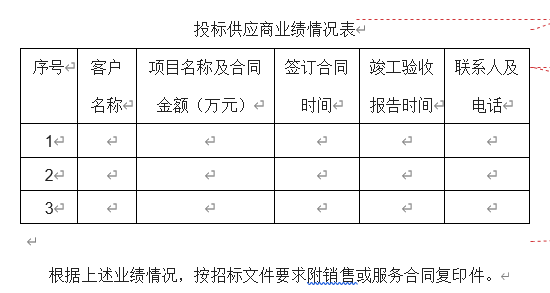 格式十五：《技术和服务要求响应表》说明：        1.“采购文件规定的技术和服务要求”项下填写的内容应与招标文件中用户需求书的 “技术要求”的内容保持一致。投标人应当如实填写上表“投标文件响应的具体内容”处内容，对采购文件提出的要求和条件作出明确响应，并列明具体响应数值或内容，只注明符合、满足等无具体内容表述的，将视为未实质性满足招标文件要求。投标人需要说明的内容若需特殊表达，应先在本表中进行相应说明，再另页应答，否则投标无效。      2. 参数性质栏目按招标文件有标注的“★”、“▲”号条款进行填写，打“★”号条款为实质性条款，若有任何一条负偏离或不满足则导致投标无效。打“▲”号条款为重要技术参数（如有），若有部分“▲”条款未响应或不满足，将根据评审要求影响其得分，但不作为无效投标条款。3. “是否偏离”项下应按下列规定填写：优于的，填写“正偏离”；符合的，填写“无偏离”；低于的，填写“负偏离”。        4.“备注”处可填写偏离情况的说明。格式十六：《商务条件响应表》说明： 1. “采购文件规定的商务条件”项下填写的内容应与招标文件中用户需求书的 “商务要求”的内容保持一致。投标人应当如实填写上表“投标文件响应的具体内容”处内容，对采购文件规定的商务条件作出明确响应，并列明具体响应数值或内容，只注明符合、满足等无具体内容表述的，将视为未实质性满足招标文件要求。投标人需要说明的内容若需特殊表达，应先在本表中进行相应说明，再另页应答，否则投标无效。    2. 参数性质栏目按招标文件有标注的“★”、“▲”号条款进行填写，打“★”号条款为实质性条款，若有任何一条负偏离或不满足则导致投标无效。打“▲”号条款为重要技术参数（如有），若有部分“▲”条款未响应或不满足，将根据评审要求影响其得分，但不作为无效投标条款。3. “是否偏离”项下应按下列规定填写：优于的，填写“正偏离”；符合的，填写“无偏离”；低于的，填写“负偏离”。        4.“备注”处可填写偏离情况的说明。格式十七：（以下格式文件由供应商根据需要选用）履约进度计划表格式十八：（以下格式文件由供应商根据需要选用）各类证明材料        1.招标文件要求提供的其他资料。        2.投标人认为需提供的其他资料。格式十九：采购代理服务费支付承诺书致：广州市国科招标代理有限公司如果我方在贵采购代理机构组织的广东省科学院测试分析研究所（中国广州分析测试中心）实验室仪器采购项目招标中获中标（采购项目编号：GZGK21P204A0611Z），我方保证在收取《中标通知书》时，按招标文件对采购代理费支付方式的约定，承担本项目采购代理费。我方如违约，愿凭贵单位开出的违约通知，从我方提交的投标保证金中支付，不足部分由采购人在支付我方的中标合同款中代为扣付；以投标（响应）担保函（或保险保函）方式提交投标保证金时，同意和要求投标（响应）担保函开立银行或担保机构、保险保函开立的保险机构应广州市国科招标代理有限公司的要求办理支付手续。特此承诺！投标人法定名称（公章）：                   投标人法定地址：            投标人授权代表（签字或盖章）：                           电 话：                           传 真：                        承诺日期：            格式二十：（以下格式文件由供应商根据需要选用）需要采购人提供的附加条件注：投标人完成本项目需要采购人配合或提供的条件必须在上表列出，否则将视为投标人同意按现有条件完成本项目。如上表所列附加条件含有采购人不能接受的，将被视为投标无效。格式二十一：（以下格式文件由供应商根据需要选用）询问函、质疑函、投诉书格式   说明：本部分格式为投标人提交询问函、质疑函、投诉函时使用，不属于投标文件格式的组成部分。询问函广州市国科招标代理有限公司   我单位已登记并准备参与（项目名称）项目（项目编号：          ）的投标（响应）活动，现有以下几个内容（或条款）存在疑问（或无法理解），特提出询问。一、_____________________（事项一）（1）____________________（问题或条款内容）（2）____________________（说明疑问或无法理解原因）（3）____________________（建议）二、_____________________（事项二）……随附相关证明材料如下：（目录）。询问人（公章）：________————法定代表人（授权代表）：________________地址/邮编：________________电话/传真：________________         年   月   日质疑函一、质疑供应商基本信息质疑供应商：                       地址：         邮编：               联系        联系电话：              授权代表：                         联系电话：                        地址：       邮编：              二、质疑项目基本情况质疑项目的名称：                      质疑项目的编号：         包号：           采购人名称：                       采购文件获取日期：                   三、质疑事项具体内容质疑事项1：                      事实依据：                      法律依据：                       质疑事项2……四、与质疑事项相关的质疑请求请求：                    签字(签章)：     公章：        日期：            质疑函制作说明：  1.供应商提出质疑时，应提交质疑函和必要的证明材料。  2.质疑供应商若委托代理人进行质疑的，质疑函应按要求列明“授权代表”的有关内容，并在附件中提交由质疑供应商签署的授权委托书。授权委托书应载明代理人的姓名或者名称、代理事项、具体权限、期限和相关事项。  3.质疑供应商若对项目的某一采购包进行质疑，质疑函中应列明具体采购包号。  4.质疑函的质疑事项应具体、明确，并有必要的事实依据和法律依据。  5.质疑函的质疑请求应与质疑事项相关。  6.质疑供应商为自然人的，质疑函应由本人签字；质疑供应商为法人或者其他组织的，质疑函应由法定代表人、主要负责人，或者其授权代表签字或者盖章，并加盖公章。投  诉  书一、投诉相关主体基本情况投诉人：                                 地 址：                 邮编：        法定代表人/主要负责人：                    联系电话：                             授权代表：             联系电话：          地  址：                邮编：        被投诉人1：                            地  址：                邮编：        联系人               联系电话：         被投诉人2……相关供应商：                          地    址：              邮编：        联系人                联系电话：        二、投诉项目基本情况采购项目名称：                          采购项目编号：       包号：             采购人名称：                             代理机构名称：                           采购文件公告:是/否 公告期限：               采购结果公告:是/否 公告期限：             三、质疑基本情况投诉人于   年   月   日,向        提出质疑，质疑事项为：                       采购人/代理机构于   年   月   日,就质疑事项作出了答复/没有在法定期限内作出答复。四、投诉事项具体内容投诉事项 1：                        事实依据：                           法律依据：                          投诉事项2……五、与投诉事项相关的投诉请求请求：                                签字(签章)：          公章：         日期：   投诉书制作说明：  1.投诉人提起投诉时，应当提交投诉书和必要的证明材料，并按照被投诉人和与投诉事项有关的供应商数量提供投诉书副本。  2.投诉人若委托代理人进行投诉的，投诉书应按照要求列明“授权代表”的有关内容，并在附件中提交由投诉人签署的授权委托书。授权委托书应当载明代理人的姓名或者名称、代理事项、具体权限、期限和相关事项。  3.投诉人若对项目的某一分包进行投诉，投诉书应列明具体分包号。  4.投诉书应简要列明质疑事项，质疑函、质疑答复等作为附件材料提供。  5.投诉书的投诉事项应具体、明确，并有必要的事实依据和法律依据。  6.投诉书的投诉请求应与投诉事项相关。  7.投诉人为自然人的，投诉书应当由本人签字；投诉人为法人或者其他组织的，投诉书应当由法定代表人、主要负责人，或者其授权代表签字或者盖章，并加盖公章。格式二十二: （以下格式文件由供应商根据需要选用）项目实施方案、质量保证及售后服务承诺等内容和格式自拟。格式二十三: （以下格式文件由供应商根据需要选用）投标（响应）担保函（不符合招标文件要求的保函有被拒收的风险）开具日期：     年    月     日不可撤销保函第     号致：广州市国科招标代理有限公司本保函作为     (投标人)      （以下简称投标人)响应采购项目编号GZGK21P204A0611Z的广东省科学院测试分析研究所（中国广州分析测试中心）实验室仪器采购项目采购项目的投标邀请提供的投标保证金，（开具银行机构名称）在此无条件及不可撤销地具结保证并承诺，本行或其后继者或受让人一旦收到贵方提出的下述任何一种情况的书面通知（贵方不需要说明理由，不需要提供证明），立即无条件地向贵方支付人民币（大写）       元整[保证金金额]（（小写）￥        元）：1.从开标之日起到投标有效期满前，投标人撤回投标；2.投标人未能按中标通知书的要求与采购人签订合同；3.中标供应商未能按《投标人须知》的要求在规定期限内提交履约保证金。本保函自出具之日起至该投标有效期满后30天内持续有效，除非贵方提前终止或解除本保函。如果贵方和投标人同意需延长本保函有效期，只需在到期日前书面通知本行，本保函在任何延长的有效期内保持有效。本保函适用于中华人民共和国法律并按其进行解释。银行/机构名称（打印）(公章)：                                   银行机构地址：                        邮政编码：             联系电话：                            传真号：               法定代表人或其授权的代理人亲笔签字：法定代表人或其授权的代理人姓名和职务（打印）：姓名    职务    投标（响应）保证保险凭证编号：【】号（采购人）：鉴于__________（以下简称“投标（响应）人”）拟参加编号为__________的（以下简称“本项目”）投标（响应），根据本项目采购文件，投标（响应）人参加投标（响应）时应向你方交纳投标（响应）保证金，且可以投标保险凭证的形式交纳投标（响应）保证金。应投标（响应）人的申请，我方以保险的方式向你方提供如下投标保证保险凭证：一、保险责任的情形及保证金额（一）在投标（响应）人出现下列情形之一时，我方承担保险责任：1.中标（成交）后投标（响应）人无正当理由不与采购人签订《政府采购合同》；2.采购文件规定的投标（响应）人应当缴纳保证金的其他情形。（二）我方承担保险责任的最高金额为人民币__________元（大写）即本项目的投标（响应）保证金金额。二、保险的方式及保证期间我方保险的方式为：按保险合同的约定。我方的保证期间为：本保险凭证自__年__月__日起生效，有效期至开标日后的90天内。三、承担保险责任的程序1.你方要求我方承担保险责任的，应在本保险凭证有效期内向我方发出索赔通知。索赔通知应写明要求索赔的金额，支付款项应到达的账号、户名和开户行，并附有证明投标（响应）人发生我方应承担保险责任情形的事实材料。2.我方在收到索赔通知及相关证明材料后，在15个工作日内进行审查，符合应承担保险责任情形的，我方按照你方的要求代投标（响应）人向你方支付相应的索赔款项。四、保险责任的终止1.保险期间届满，你方未向我方书面主张保险责任的，自保证期间届满次日起，我方保险责任自动终止。2.我方按照本保险凭证向你方履行了保险责任后，自我方向你方支付款项（支付款项从我方账户划出）之日起，保险责任终止。3.按照法律法规的规定或出现我方保证责任终止的其它情形的，我方在本保险凭证项下的保险责任终止。五、免责条款责任免除以保险条款规定为准。六、争议的解决因本保险凭证发生的纠纷，由你我双方协商解决，协商不成的，通过诉讼程序解决，诉讼管辖地法院为法院。七、保险凭证的生效本保险凭证自我方加盖公章之日起生效。保证人：（公章）联系人：         联系电话：             年      月     日序号主要产品/技术名称（规格型号、注册商标）制造商(开发商)制造商企业类型节能产品环保标志产品认证证书编号该产品报价在总报价中占比（%）我单位为本项目实施提供以下设备和专业技术人员：我单位为本项目实施提供以下设备和专业技术人员：我单位为本项目实施提供以下设备和专业技术人员：我单位为本项目实施提供以下设备和专业技术人员：序号设备名称或专业技术人员数量及单位备注123…序号标的名称参数性质采购文件规定的技术和服务要求投标文件响应的具体内容型号是否偏离证明文件所在位置备注序号参数性质采购文件规定的商务条件投标文件响应的具体内容是否偏离证明文件所在位置备注1序号拟定时间安排计划完成的工作内容实施方建议或要求1拟定年月日签定合同并生效2月日—月日3月日—月日4月日—月日质保期序号投标人需要采购人提供的附加条件